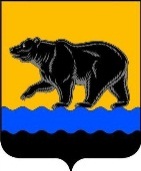 АДМИНИСТРАЦИЯ ГОРОДАНЕФТЕЮГАНСКАПостановление14.06.2016 										         № 108-нпг.НефтеюганскО внесении изменений в постановление администрации города Нефтеюганска от 17.06.2014 № 86-нп «Об утверждении порядка рассмотрения обращений граждан, объединений граждан, в том числе юридических лиц, в администрации города Нефтеюганска»В соответствии с Федеральным законом от 03.11.2015 № 305-ФЗ                             «О внесении изменения в статью 13 Федерального закона «О порядке рассмотрения обращений граждан Российской Федерации», в целях приведения муниципального нормативного правового акта в соответствие с законодательством Российской Федерации администрация города Нефтеюганска постановляет: 1.Внести в постановление администрации города Нефтеюганска                         от 17.06.2014 № 86-нп «Об утверждении порядка рассмотрения обращений граждан, объединений граждан, в том числе юридических лиц, в администрации города Нефтеюганска» (с изменениями, внесенными постановлениями от 04.06.2015 № 62-нп, от 22.01.2016 № 12-нп) следующие изменения: в приложении к постановлению:1.1.Дополнить пункт 6.2 абзацем 2 следующего содержания:«В первоочередном порядке пользуются правом на личный прием отдельные категории граждан в соответствии с частью 7 статьи 13 Федерального закона «О порядке рассмотрения обращений граждан Российской Федерации.».2.Директору департамента по делам администрации города С.И.Нечаевой направить постановление главе города Н.Е.Цыбулько для обнародования (опубликования) и размещения на официальном сайте органов местного самоуправления города Нефтеюганск в сети Интернет.3.Постановление вступает в силу после его официального опубликования.4.Контроль за выполнением постановления возложить на заместителя главы администрации города С.В.Мочалова.Глава администрации города                                            В.А.Арчиков